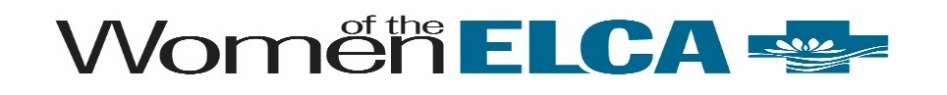 NC Synodical Women’s Organization Annual GatheringLenoir Rhyne University     Hickory, NC     June 21-23, 2024Regular Registration Deadline (May 30, 2024)Voting Member_____         Non-voting Member_____         Commuter_____IT IS IMPERATIVE THAT ALL VOTING MEMBERS ARRIVE ON FRIDAY, JUNE 21.Name______________________________      Address_____________________________________________________     City and Zip Code_______________________________________     Phone____________________________________Email____________________________________________     Disabilities______________________________________Congregation and City___________________________________     Conference________________________________Only the Living Learning Center will be available for housing this year. Roommate ______________________________Middle and high schoolers will stay with their mothers/guardians and have their meals with them.Dietary Restrictions/Allergies________________________      Gluten ____    Vegetarian___   I will sing in the choir_____         If you would like to receive a printed copy of the 2024 Gathering Planning Report (GPR), add $15 to your registration.  Otherwise, you will need to print your GPR when available on www.ncwelca.org website							                    REGISTER by May 30th Entire Weekend (registration, meals, lodging)			$	200.00_____Saturday only (registration and lunch)					  89.50_____Saturday only (registration, all day)					101.50_____Commuter (registration and 5 meals)					128.00_____Printed, paper copy of GPR						  15.00_____								   TOTAL ___________Checks must be included. Make checks payable to NC Women of the ELCAMedia:  By registering, I agree that photographs of me may be used in promotion/publications by the NC Synodical Women’s Organization (SWO). If not, it is my responsibility to inform the photographer.Refunds will be made for extenuating circumstances; with a non-refundable fee of $40.00. Refund requests must be made in writing or email to the SWO Treasurer and with approval by the SWO Board, by July 6, 2024.I will complete my emergency contact and medical information.__________________________________________________________________________________________________Mail completed form check/money order to:  Jean Beaver, 412 Cypress Point, Huntersville, NC  28078 Cell (828-310-0266)     rjbeaver2022@gmail.com DO NOT WRITE IN THIS SPACEAMOUNT RECEIVED___________________________       DATE RECEIVED____________________________________